Publicado en Moscú el 30/05/2014 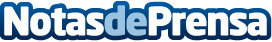 Paston.es, diversas ideas ingeniosas,originales y creativas para ganar dineroDescubre ideas ingeniosas, creativas y originales en el proyecto web Pastones. 
¿Estás en paro? El sitio web te ofrece ideas para ganar dinero extra y así afrontar una situación económica precaria, de modo que puedas sobrevivir a la mala racha.
El sitio web te podrá enseñar a ganar pastones.
Es más, podrás conocer de experiencias personales en el sector de hacer dinero y así sacar iniciativas buenas y malas. 
Datos de contacto:Kirill Núñez TéllezNota de prensa publicada en: https://www.notasdeprensa.es/paston-es-diversas-ideas-ingeniosasoriginales Categorias: Marketing Emprendedores E-Commerce http://www.notasdeprensa.es